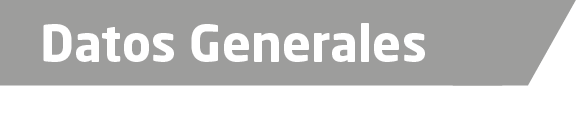 Nombre Deira Yazmin Barrientos DíazGrado de Escolaridad Licenciatura en DerechoCédula Profesional 9901093Teléfono de Oficina 921 21 5 38 77Correo Electrónico deii_yazminbd2710@hotmail.comsFormación Académica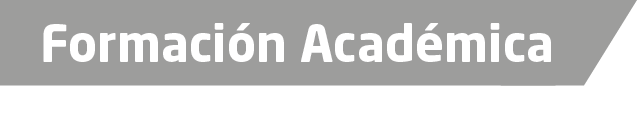 2009- 2013Universidad Mexicana Plantel Veracruzen la Ciudad de Veracruz, Veracruz.Trayectoria Profesional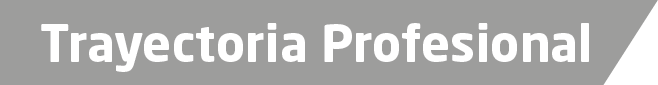 2014 a la FechaServidora Pública de la Fiscalía General del Estado de Veracruz.Aréas de Conocimiento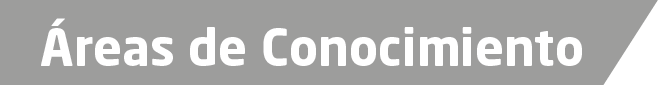 Derecho Penal